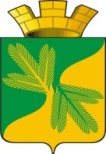 Ханты - Мансийский автономный округ – ЮграСоветский районАДМИНИСТРАЦИЯ ГОРОДСКОГО ПОСЕЛЕНИЯ ТАЁЖНЫЙП О С Т А Н О В Л Е Н И Е 23 июня 2023 года					                                                                № 88О внесении изменений в постановление администрации городского поселения Таёжный от 01.08.2016 N 160 «Об утверждении порядка использования бюджетных ассигнований резервного фонда администрации городского поселения Таежный»В соответствии с Федеральным законом от 21.11.2022 № 448-ФЗ «О внесении изменений в Бюджетный кодекс Российской Федерации и отдельные законодательные акты Российской Федерации, приостановлении действия отдельных положений Бюджетного кодекса Российской Федерации, признании утратившими силу отдельных положений законодательных актов Российской Федерации и об установлении особенностей исполнения бюджетов бюджетной системы Российской Федерации в 2023 году», Уставом городского поселения Таежный:1. Внести изменения в постановление администрации городского поселения Таёжный от 01.08.2023 N 160 «Об утверждении порядка использования бюджетных ассигнований резервного фонда администрации городского поселения Таежный»  (далее – Постановление) следующие изменения:1.1. Пункт 1.3 Порядка использования бюджетных ассигнований резервного фонда администрации городского поселения Таежный, утвержденного Постановлением, изложить в следующей редакции:«1.3. Размер резервного фонда устанавливается решением Совета депутатов городского поселения Таёжный о бюджете на очередной финансовый год.».2. Настоящее постановление подлежит официальному опубликованию в порядке, установленном Уставом городского поселения Таежный.3. Настоящее постановление вступает в силу после официального опубликования.Глава городского поселения Таёжный                          		                               А.Р. Аширов            